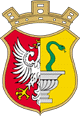 PREZYDENT  MIASTA  OTWOCKAul. Armii Krajowej 5, 05-400 Otwocktel.: +48 (22) 779 20 01 (do 06); fax: +48 (22) 779 42 25www.otwock.pl       e-mail: umotwock@otwock.plWZP.271.20.2020	      Otwock, dnia 28.04.2020 r.- wg rozdzielnika –Dotyczy postępowania o udzielenie zamówienia publicznego na:Dostawa i wdrożenie oprogramowania oraz sprzętu komputerowegow ramach projektu Rozwój e-usług w OtwockuSzanowni Państwo,Uprzejmie informuję, iż do Zamawiającego wpłynęły zapytania dotyczące Specyfikacji Istotnych Warunków Zamówienia (SIWZ) dot. przedmiotowego postępowania.Zamawiający przytacza treść zapytania oraz na podstawie art. 38 ust. 2 Ustawy Pzp.,  udziela stosownych wyjaśnień jak również na podstawie art. 38 ust. 4 Ustawy Pzp., dokonuje określonych modyfikacji.Pytanie 1Czy Zamawiający wymaga fabrycznie nowego systemu operacyjnego nieużywanego oraz nieaktywowanego nigdy wcześniej na innym urządzeniu?Odpowiedź 1:TakPytanie 2Czy Zamawiający wymaga by oprogramowanie systemowe było fabrycznie zainstalowane przez producenta komputera?Odpowiedź 2:Tak Pytanie 3Czy Zamawiający wymaga aby oprogramowanie było dostarczone wraz ze stosownymi, oryginalnymi atrybutami legalności, na przykład z tzw. naklejkami GML (Genuine Microsoft Label) lub naklejkami COA (Certificate of Authenticity) stosowanymi przez producenta sprzętu lub inną formą uwiarygodniania oryginalności wymaganą przez producenta oprogramowania stosowną w zależności od dostarczanej wersji?Odpowiedź 3:TakPytanie 4Czy w momencie odbioru towaru Zamawiający przewiduje możliwość zastosowanie procedury sprawdzającej legalność dostarczonego oprogramowania? Odpowiedź 4Tak Pytanie 5Czy zamawiający dopuszcza możliwość przeprowadzenia weryfikacji oryginalności dostarczonych programów komputerowych u Producenta oprogramowania w przypadku wystąpienia wątpliwości co do jego legalności?Odpowiedź 5;TakPytanie 6 Czy zestawy komputerowe (100szt.) opisane w Załączniki Nr 1a – Opis Przedmiotu zamówienia będą użytkowane jedynie w jednostkach urzędu miasta Otwock czy będą używane np. w podległych urzędowi jednostkach edukacyjnych (szkołach) ?Jeśli jakiekolwiek zestawy komputerowe będą wykorzystywane w jednostkach edukacyjnych to proszę o podanie ilości komputerów które będą użytkowane w tego typu jednostkach oświatowych.Odpowiedź 6:Informację dotyczące parametrów technicznych sprzętu komputerowego, niezbędne do złożenia oferty znajduje się Opisie Przedmiotu Zamówienia stanowiącym Załącznik nr 1 a do SWIZ.Pytanie 7:Prosimy o potwierdzenie, że zakres cyfryzacji to: utworzenie warstwy przeznaczeń mpzp (poligon),utworzenie warstwy dodatkowych informacji liniowych (linia),utworzenie warstwy dodatkowych informacji powierzchniowych (poligon),utworzenie warstwy dodatkowych informacji punktowych (punkt),utworzenie warstwy granicy mpzp (poligon).Odpowiedź 7:Tak, Zamawiający potwierdza.Pytanie 8:Dlaczego Zamawiający wskazuje bezpośrednio produkt firmy GEO-SYSTEM? Wskazanie wprost Wykonawcy oraz konkretnego rozwiązania narusza zasadę uczciwej konkurencji i równego traktowania Wykonawców. Prosimy o usunięcie zapisów, sugerujących dostawcę systemu.Odpowiedź 8:Użycie w Opisie Przedmiotu Zamówienia nazwy geosystem wynika z wcześniej tak użytej nazwy dla tego typu oprogramowania w dokumentacji wniosku aplikacyjnego. Zamawiający potraktował tę nazwę jako zwyczajowo przyjętą do ogólnego określania typu oprogramowania do zarządzania informacją przestrzenną i nie traktuje je jako nazwa dla oprogramowania dla konkretnej istniejącej na rynku firmy. Podobieństwo nazwy jest całkowicie niezamierzone. Pytanie 9 :W ramach usługi utrzymania oraz nadzoru autorskiego Wykonawca zapewni aktualizację i umieszczanie w systemie nowych i zmienionych MPZP:2) w postaci plików graficznych tiff oraz plików wektorowych o rozszerzeniu shp przygotowanych zgodnie ze standardowymi wytycznymi dostępnymi na stronie http://www.igeoplan.pl w przypadku MPZP, dla których procedura planistyczna rozpoczęła się w okresie obowiązywania umowy.We wskazanym fragmencie OPZ Zamawiający bezpośrednio wskazuje Wykonawcę, narzucając wytyczne dla nowo opracowywanych MPZP.  Prosimy zatem o zmianę zapisów, umożliwiając innym Wykonawcom udział w postępowaniu przy zachowaniu zasad uczciwej konkurencji oraz respektując Prawo Zamówień Publicznych.Odpowiedź 9:Zamawiający nie planuje zmiany tego zapisu - wskazane wytyczne są uniwersalne, powszechnie znane i mają charakter ogólnych wymogów technicznych. Dostosowanie się do tych wymogów nie wymaga posiadania oprogramowania konkretnej firmy, gdyż wszystkie prace można wykonać w aplikacji QGIS.Pytanie 10:Zapisy wymagające spełnienia funkcjonalności w formie webowej promują rozwiązania konkretnego  producenta. Powołując się na zasadę równoważności ofert, wnioskujemy o dopuszczenie zastosowania rozwiązań typu desktop, przy jednoczesnym spełnieniu zapisów Opisu Przedmiotu Zamówienia, zarówno pod względem funkcjonalnym, jak i jakościowym. Pozostawienie wymogów promujących rozwiązania webowe ogranicza konkurencyjność ofert wyróżniając jedynie wybranych dostawców, których Zamawiający nawet wskazuje w opisie przedmiotu zamówienia, co jest już dużym naruszeniem. Biorąc pod uwagę wydział merytoryczny planowania przestrzennego Urzędu Miasta Otwock, który z naszych informacji akceptuje formę oprogramowania desktopowego wnosimy o zmianę.Odpowiedź 10: Zamawiający, jak nazwa wskazuje, decyduje o produkcie jaki chce zamówić i w pełni świadomie oczekuje od wykonawcy technologii chmurowej i nie przewiduje zmiany zapisu i wprowadzania rozwiązania desktopowego.Pytanie 11: Punkt 10  uruchomienie usługi iRMK służącej do prowadzenia rejestru mienia komunalnego w postaci teleinformatycznej w ramach portalu mapowego otwock.e-mapa.net, Dlaczego Zamawiający wskazuje bezpośrednio produkt firmy GEO-SYSTEM? Wskazanie wprost Wykonawcy oraz konkretnego rozwiązania narusza zasadę uczciwej konkurencji i równego traktowania Wykonawców. Prosimy o usunięcie zapisów, sugerujących dostawcę systemu. Odpowiedź 11:Użycie w Opisie Przedmiotu Zamówienia nazwy iRMK wynika z wcześniej tak użytej nazwy dla tego typu oprogramowania w dokumentacji wniosku aplikacyjnego. Zamawiający potraktował tę nazwę jako zwyczajowo przyjętą do ogólnego określania typu oprogramowania do zarządzania informacją przestrzenną i nie traktuje je jako nazwa dla oprogramowania dla konkretnej istniejącej na rynku firmy. Podobieństwo nazwy jest całkowicie niezamierzone. Pytanie 12:Punkt 11 przygotowanie inicjalnej bazy rejestru mienia komunalnego na podstawie importu pliku SWDE lub GML dostarczonego przez Zamawiającego,Mając na uwadze wysoko pojęty interes Zamawiającego, wnioskujemy o pozostawienie jedynie formatu GML, który jest niezbędny do inicjalnego zasilenia bazy rejestru mienia komunalnego. Uzasadniając, SWDE był formatem wymiany danych obowiązującym do 2016 roku. Obecnie, prawnie obowiązującym formatem jest GML, zgodnie z zapisami Rozporządzenia Ministra Rozwoju Regionalnego i Budownictwa w sprawie ewidencji gruntów i budynków oraz Rozporządzenia Rady Ministrów w sprawie Krajowych Ram Interoperacyjności. SWDE jest formatem schyłkowym, a firmy działające na rynku geoinformatycznym powinny dostosować się do aktualnych przepisów prawa.Odpowiedź 12:Zamawiający dopuszcza obie formy i nie przewiduje zmiany zapisów.Pytanie 13:Prosimy o wyjaśnienie, czy wspomniany wypis online ma dotyczyć miejscowego planu zagospodarowania przestrzennego oraz czy mechanizm uzupełniania formularza wypełnia się uprzednio, logując się profilem zaufanym, uwierzytelnieniem, płatnością elektroniczną zgodnie z standardami uruchomienia tego typu e-usług publicznych w wielu urzędach w Polsce?Odpowiedź 13: Usługa ma generować wypis i wyrys z MPZP. Oczekiwana jest funkcjonalność zakupu wypisu i wyrysu z miejscowego planu zagospodarowania przestrzennego wraz z pełnym procesem złożenia wniosku, opłacenia, wygenerowania oraz wydania dokumentów w pełni automatycznie bez konieczności ingerencji pracownika urzędu. Usługa  działa w oparciu o płatności elektroniczne, z których informacja o opłaceniu uruchamiana automatyczne wygenerowanie wypisu i wyrysu dla wskazanej w formularzu zgłoszeniowym nieruchomości. Treść wypisu uzupełniania jest automatycznie z wykorzystaniem mechanizmów generowania wypisów, natomiast lokalizacja wyrysu dobierana jest automatycznie w taki sposób, aby działka była na środku drukowanej mapy. Wypis i wyrys nie wymaga podpisu organu, może być więc obsłużony przez system automatycznie bez udziału pracownika gminy. Użycie Profilu Zaufanego jest dopuszczalne, ale nie wymagane, gdyż każdy, kto dokona opłaty skarbowej może wnioskować o wypis na wskazaną nieruchomość.Pytanie 14.:Jako doświadczony Wykonawca usług z zakresu rozwiązań GIS, wnioskujemy o dopuszczenie utrzymania oprogramowania dziedzinowego desktop, danych wektorowych i wszelkiego rodzaju plików na serwerach Zamawiającego. Mając na uwadze interes Zamawiającego, na tym etapie należy zwrócić uwagę m.in. na dane osobowe, pojawiające się w przypadku rejestru mienia komunalnego. Dane przechowywane na serwerach Zamawiającego będą skutkowały lepszą szybkością, płynnością i będą zdecydowanie bezpieczniejsze. Rozwiązania webowe, takie jak portale mapowe lub e-usługi mogą być bez problemu utrzymywane na dedykowanym serwerze WnioskodawcyOdpowiedź 14: Zamawiający nie przewiduje zmiany zapisów.II.Zamawiający ujednolica oznaczenia- wzór nagłówka w całej dokumentacji przetargowej. Tym samym zamieszcza się SIWZ i głoszenie o zamówieniu z ujednoliconym wzorem.  Dodatkowo Zmawiający modyfikuje:Punkt XI. 1 i 4 SIWZ (Miejsce i termin składania i otwarcia ofert) z obecnego brzmienia na następujące Ofertę należy złożyć w siedzibie Zamawiającego - przy ul. Armii Krajowej 5 w Otwocku, kod 05-400, –budynek B, pok. nr 1, do dnia 11.05.2020r., do godziny 1100 i zaadresować zgodnie z opisem przedstawionym w rozdziale X SIWZ. Otwarcie ofert nastąpi w siedzibie Zamawiającego – budynek C, I piętro, pok. 5a, w dniu 11.05.2020., o godzinie 1130.